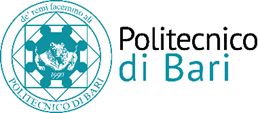 L’UFFICIO PLACEMENTpersocietà operante nel settore biomedicaleRICERCA NEOLAUREATO/A IN INGEGNERIA MECCANICALa Società offre opportunità di inserimento, presso la propria sede di Bari, a giovane neo-laureato/a magistrale che potrà essere inserito/a nell’ambito del settore Ricerca e Sviluppo, per la progettazione di un Medical Device.REQUISITI RICHIESTI:Laurea Magistrale in Ingegneria MeccanicaSKILL:ProattivitàFlessibilità nella ricerca di soluzioniCapacità di lavorare in team multidisciplinariDesiderio di partecipare attivamente allo sviluppo del prodotto.TIPOLOGIA CONTRATTUALE: Tirocinio formativo, finalizzato a successiva assunzioneI candidati interessati potranno inviare un C.V. dettagliato a ufficioplacement@poliba.it, ENTRO E NON OLTRE il 12/10/2017, citando nell’oggetto della mail il seguente codice annuncio: MEDICAL_DEVICEIl CV dovrà contenere l’autorizzazione al trattamento dei dati personali ai sensi del D. Lgs. n. 196/2003 ed attestazione di veridicità ai sensi del DPR n.445/2000. Il presente annuncio è rivolto ad ambo i sessi, ai sensi della normativa vigente.